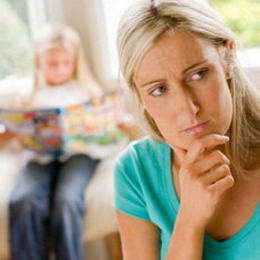 ФРАЗА - Потише, помедленней, осторожнейСКРЫТОЕ ПОСЛАНИЕ - Не доверяй миру, не живи по максимумуВОЗМОЖНАЯ АЛЬТЕРНАТИВА - Сделай на 100%, получи удовольствиеФРАЗА - Я тебя прибью, пропади ты пропадом, лучше б я аборт сделалаСКРЫТОЕ ПОСЛАНИЕ - Исчезни! не будь!ВОЗМОЖНАЯ АЛЬТЕРНАТИВА - Все подобное категорически должно быть исключено из речи!!!ФРАЗА - Не обращай внимания, подумаешь!СКРЫТОЕ ПОСЛАНИЕ- Ты и твои проблемы не важныВОЗМОЖНАЯ АЛЬТЕРНАЬТВА - Давай попробуем рассмотреть это с разных сторон, поищем альтернативыФРАЗА - Давай шевелись! Скорей! Заткнись! И другие приказыСКРЫТОЕ ПОСЛАНИЕ - Ты не важен. Мои интересы важнее твоихВОЗМОЖНАЯ АЛЬТЕРНАТИВА- У нас есть 15 минут. Давай договоримся, как нам сделать, чтоб успеть?ФРАЗА - Ты для меня всегда останешься маленьким сыночком/доченькойCКРЫТОЕ ПОСЛАНИЕ- Не взрослей!ВОЗМОЖНАЯ АЛЬТЕРНАТИВА - Мне нравится видеть, как ты растешь и познаешь мир.ФРАЗА - Не реви, не смейся так громко, не хнычь!СКРЫТОЕ ПОСЛАНИЕ - Не выражай своих эмоций!ВОЗМОЖНАЯ АЛЬТЕРНАТИВА - Я понимаю твои чувства.ФРАЗА - Что ты, как маленький, надо быть серьезней!СКРЫТОЕ ПОСЛАНИЕ - Не будь ребенком!ВОЗМОЖНАЯ АЛЬТЕРНАТИВА - Но он же на самом деле ребенок! Исключите такие высказывания!ФРАЗА - Сколько можно тебе повторять! Никогда не можешь сделать, запомнить и т.д.СКРЫТОЕ ПОСЛАНИЕ - Ты глупый, не можешь ничего сделать сам. Ты – плохой, неудачникВОЗМОЖНАЯ АЛЬТЕРНАТИВА - Я доверяю тебе. Твои поступки – это твоя ответственность. Все мы ошибаемся. Благодаря ошибкам мы учимся.ФРАЗА - Не делай, я сама лучше это сделаюСКРЫТОЕ ПОСЛАНИЕ - Я не верю в тебя!ВОЗМОЖНАЯ АЛЬТЕРНАТИВА - - Я тебе доверяю, я верю, что ты можешьФРАЗА - Мальчики не плачут Девочки должны вести себя тихо. СКРЫТОЕ ПОСЛАНИЕ - Мужчина не имеет право на эмоции Женщины - жертвы.ВОЗМОЖНАЯ АЛЬТЕРНАТИВА - Ты можешь свободно выражать свои чувства. Я понимаю тебя.ФРАЗА - упадешь, разобьешься, укусит, сломаешь и др. угрозы-предупреждения.СКРЫТОЕ ПОСЛАНИЕ - Мир опасен, не действуй.ВОЗМОЖНАЯ АЛЬТЕРНАТИВА - Я тебе доверяю. Пробуй, действуй!ФРАЗА - Неряха, бестолочь, горе мое и все другие обзывания, а так же любые обобщения типа все кругом воры и негодяи.СКРЫТОЕ ПОСЛАНИЕ - И ты такой же, как все.ВОЗМОЖНАЯ АЛЬТЕРНАТИВА - Все они могут сформировать ложное представление о себе и должны исключиться из речи.ФРАЗА - Ты всегда.., никогда.., всю жизнь.., я так и знала.СКРЫТОЕ ПОСЛАНИЕ - Ты безнадежен. Невозможность изменения.ВОЗМОЖНАЯ АЛЬТЕРНАТИВА - Разбирайте не личность, а конкретный поступок. Твоя жизнь в твоих руках.ФРАЗА - Сравнение с другими детьми.СКРЫТОЕ ПОСЛАНИЕ - Ты плохой, лучше бы вместо тебя был другой.ВОЗМОЖНАЯ АЛЬТЕРНАТИВА - Я люблю тебя, какой ты есть.А еще  старайтесь  говорить "ты плохо сделал , твой поступок плохой а не ты сам",а не "ты плохой". 